SUPPLEMENTARY DATASOLVENT EFFECT ON THE STRUCTURE AND PHOTOCATALYTIC BEHAVIOR OF TiO2-RGO NANOCOMPOSITESBruno S. Gonçalves1, Lucas M.C. Silva1, Tarcizo C.C. de Souza2, Vinícius G. de Castro2, Glaura G. Silva2,3, Bruno C. Silva4, Klaus Krambrock4, Renata B. Soares5, Vanessa F.C. Lins5, Manuel Houmard6, Eduardo H.M. Nunes1.(1) Departamento de Engenharia Metalúrgica e de Materiais, Universidade Federal de Minas Gerais, Pampulha, CEP: 31270-901, Belo Horizonte, MG, Brasil.(2) Centro de Tecnologia em Nanomateriais e Grafeno (CTNano), Universidade Federal de Minas Gerais, Parque Tecnológico de Belo Horizonte, CEP: 31270-90,1Belo Horizonte, MG, Brasil.(3) Departamento de Química, Universidade Federal de Minas Gerais, Pampulha, CEP: 31270-901, Belo Horizonte, MG, Brasil.(4) Departamento de Física, Universidade Federal de Minas Gerais, Pampulha, CEP: 31270-901, Belo Horizonte, MG, Brasil.(5) Departamento de Engenharia Química, Universidade Federal de Minas Gerais, Pampulha, CEP: 31270-901, Belo Horizonte, MG, Brasil.(6) Departamento de Engenharia de Materiais e Construção, Universidade Federal de Minas Gerais, Pampulha, CEP: 31270-901, Belo Horizonte, MG, Brasil.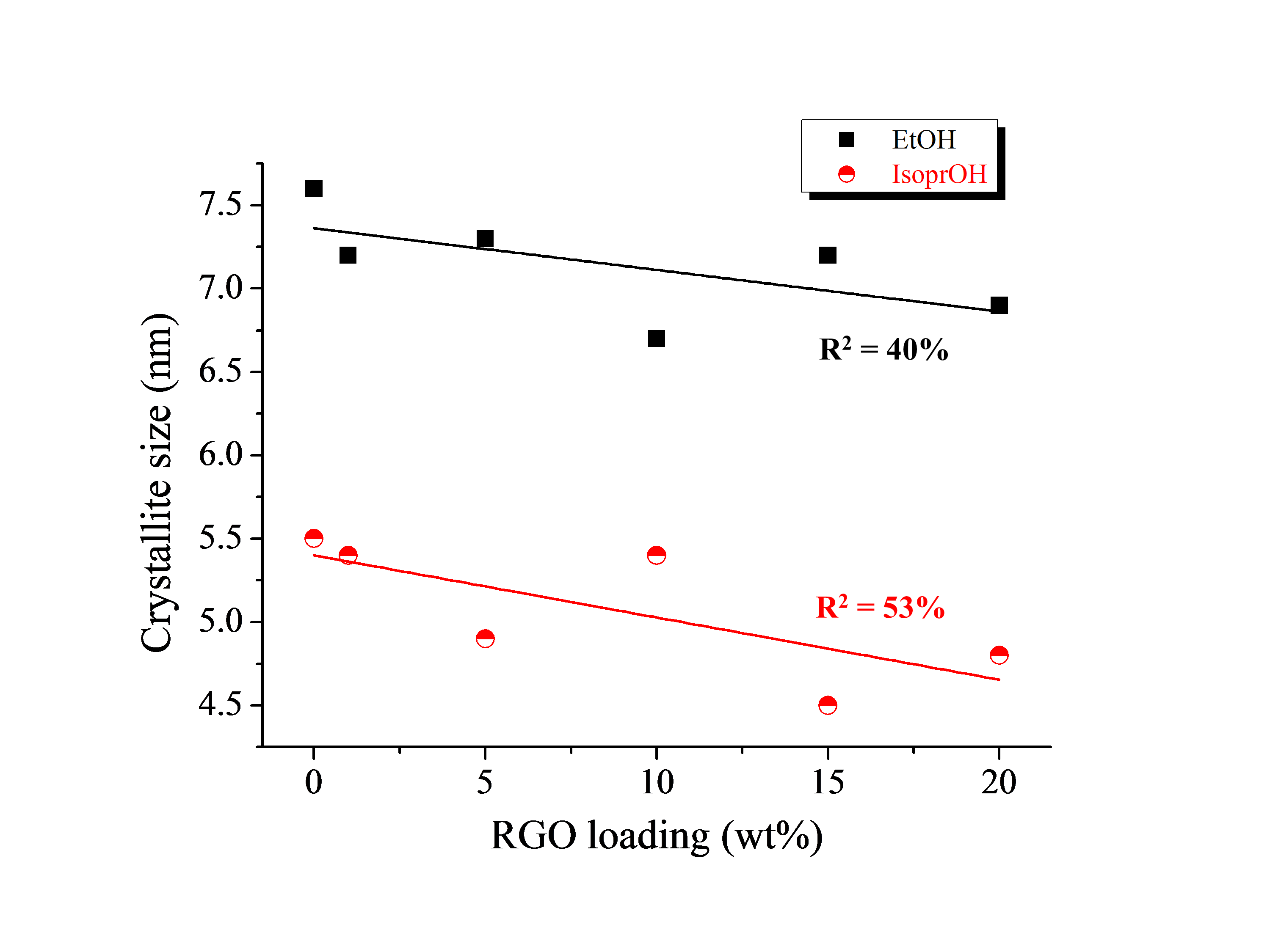 FIG. S1: Crystallite size evaluated from the Scherrer equation for IsoprOH- and EtOH-derived materials. The correlation coefficients (R2) obtained after performing the linear regression of the data points are also shown.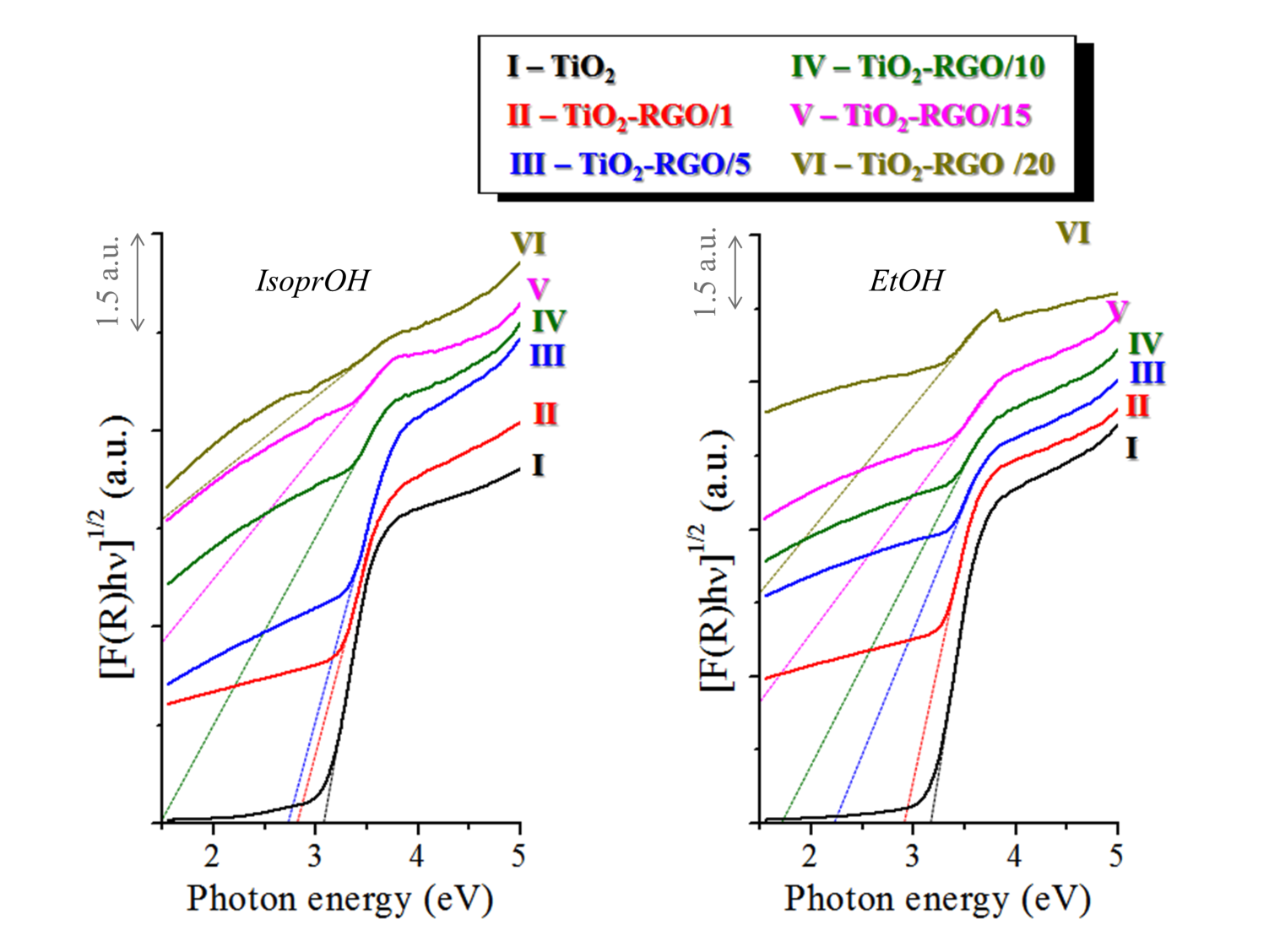 FIG. S2: Modified Kubelka-Munk function versus the photon energy for samples prepared in this work. Please refer to the online version of this paper to see this Figure in color.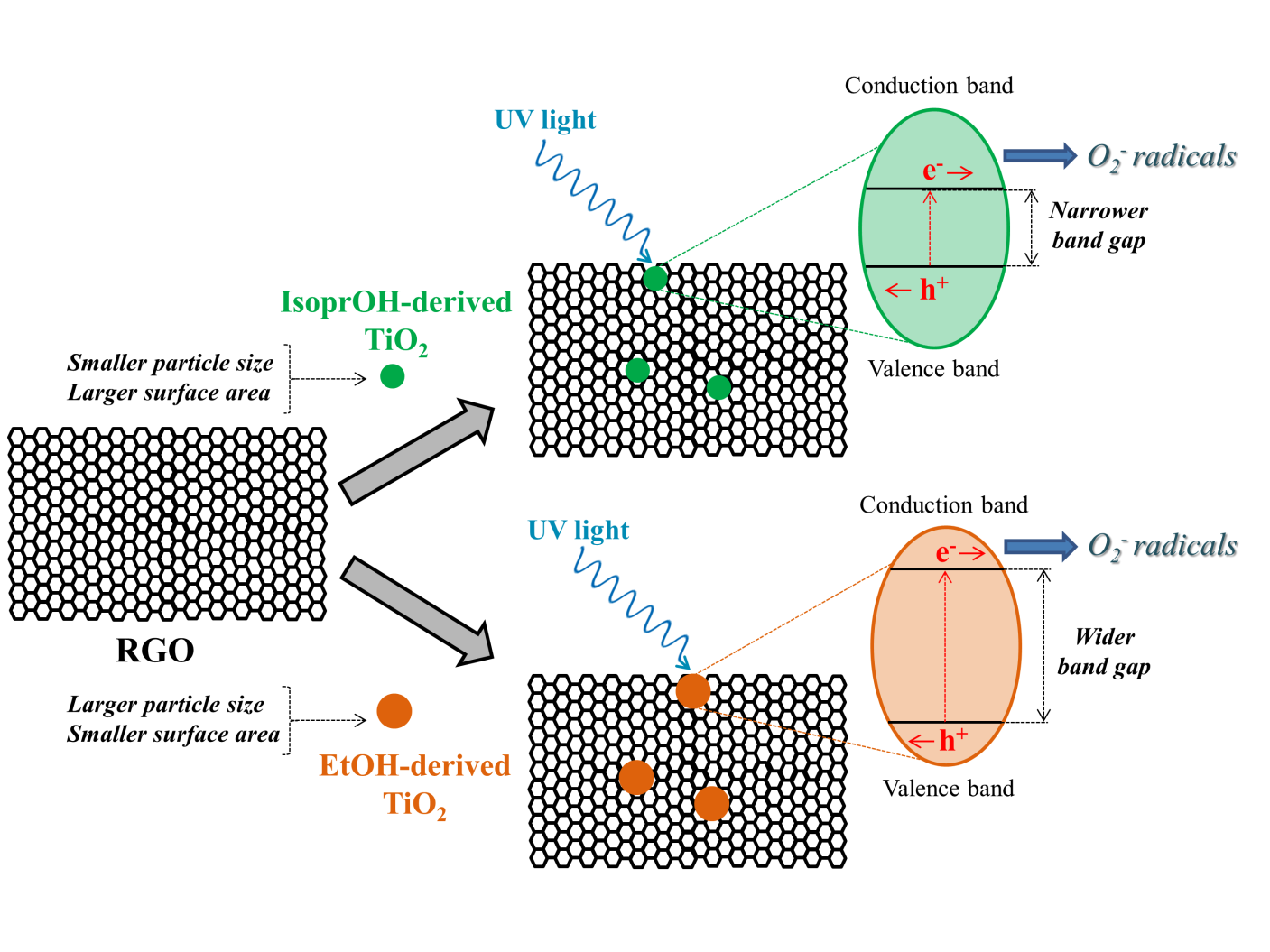 FIG. S3: Schematic of the mechanism underlying the photocatalysis of MB by EtOH- and IsoprOH-derived samples.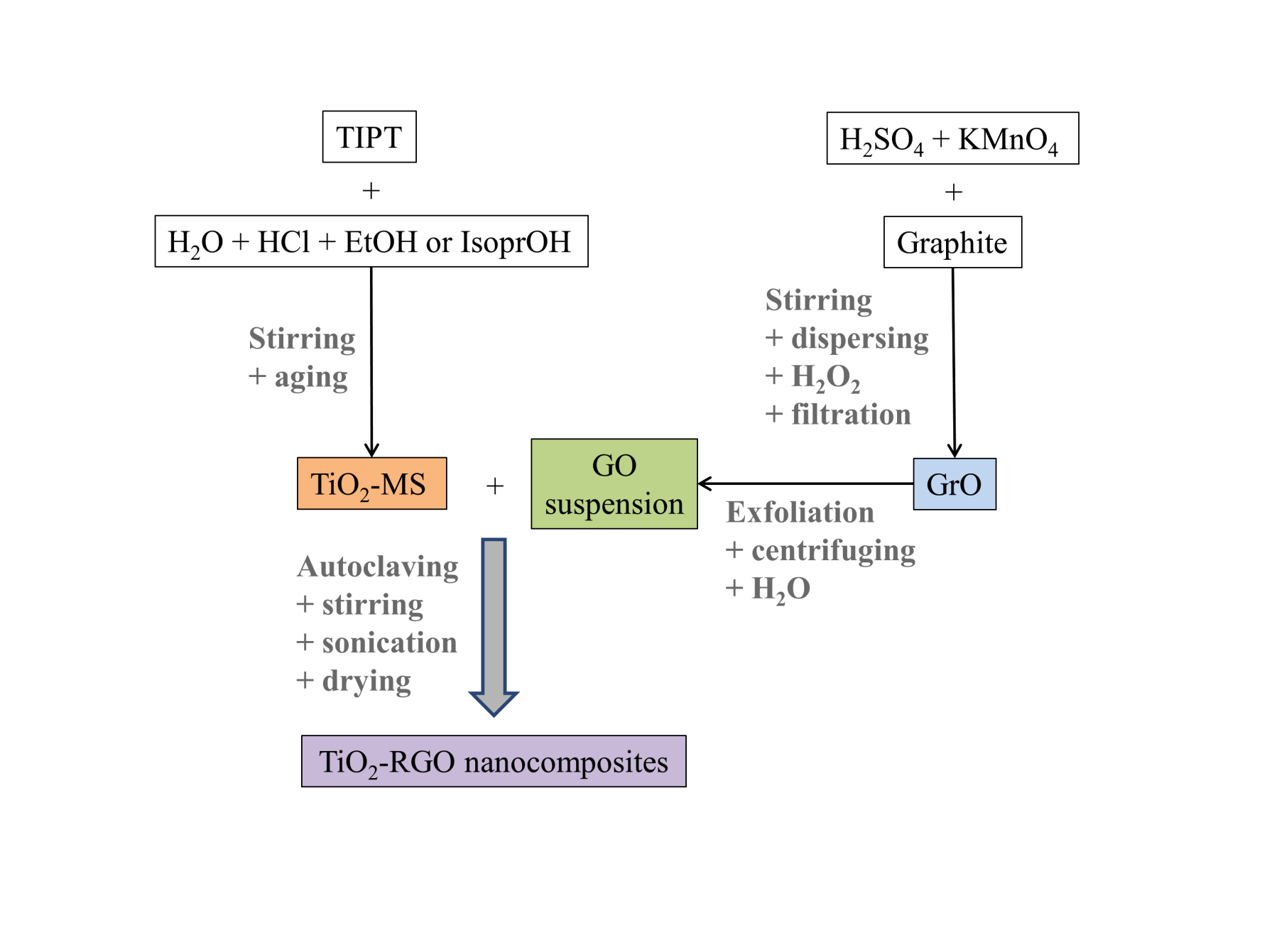 FIG. S4: Schematic of the experimental procedure followed in this work to obtain TiO2 nanoparticles, GO suspensions, and TiO2-RGO composites.